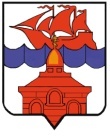 РОССИЙСКАЯ  ФЕДЕРАЦИЯКРАСНОЯРСКИЙ КРАЙТАЙМЫРСКИЙ ДОЛГАНО-НЕНЕЦКИЙ МУНИЦИПАЛЬНЫЙ РАЙОНХАТАНГСКИЙ СЕЛЬСКИЙ СОВЕТ ДЕПУТАТОВРЕШЕНИЕ2 ноября 2015 года                                                                                                        № 222-РСО признании утратившим силуРешения Хатангского сельского Совета депутатов «Об утверждении Регламента Хатангского сельского Совета депутатов»	Руководствуясь Федеральным законом «Об общих принципах организации местного самоуправления в Российской Федерации» от 06.10.2003 №131-ФЗ, Уставом сельского поселения Хатанга,  Хатангский сельский Совет депутатовРЕШИЛ:	1. Признать утратившим силу Решение Хатангского сельского Совета депутатов «Об утверждении Регламента Хатангского сельского Совета депутатов» от 29.03.2011 № 170-РС.	2. Решение вступает в силу со дня его официального опубликования.Глава сельского поселения Хатанга                                                                А. В. Кулешов